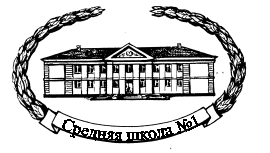 МУНИЦИПАЛЬНОЕ ОБЩЕОБРАЗОВАТЕЛЬНОЕ УЧРЕЖДЕНИЕСРЕДНЯЯ ОБЩЕОБРАЗОВАТЕЛЬНАЯ ШКОЛА  № 1РАССМОТРЕНА И РЕКОМЕНДОВАНА К УТВЕРЖДЕНИЮпедагогическим советом                                         «___»_____2013г.,  протокол №___ УТВЕРЖДЕНАприказом руководителя ОУот «___»_____2013г., №___   Директор МОУ СОШ №1____________Г.В. Поляков      РАБОЧАЯ ПРОГРАММА ПО АНГЛИЙСКОМУ ЯЗЫКУ ДЛЯ 8 КЛАССА НА 2013-2014 УЧЕБНЫЙ ГОДФ.И.О. учителя:Князева И.И.г.ВолгодонскПОЯСНИТЕЛЬНАЯ ЗАПИСКАПрограмма курса «Английский язык» предназначена для учащихся   8 класса общеобразовательной школы.Рабочая  программа по английскому языку составлена на основе -Федерального компонента государственного стандарта среднего (полного) общего образования;-Примерной программы среднего (полного) общего образования по иностранным языкам (английский язык);-Авторской программы курса английского языка к УМК «English» для учащихся 8  класса общеобразовательных учреждений (авт. В.П. Кузовлев и др.2008г).Программа рассчитана на 105 часов в год (3 часа в неделю)В течение учебного года из-за праздничных дней  (04.11, 27.12,.10.03,02.05,09.05) потеряно 5 уроков. Программа выполнена за счет уплотнения материала по теме «Повторение» и «Обобщающий урок».Состав УМК “English 8”: Книга для учащихся (Student’s Book) Книга для учителя (Teachers Book) Рабочая тетрадь (Activity Book) Книга для чтения (Reader) Звуковое приложение (3 кассеты по 60 мин.) Контрольные задания для 8-9 классов (Assessment Tasks ), Методические рекомендации к контрольным заданиям для 8-9 классов (Teacher’s Guide to Assessment Tasks), Звуковое приложение к контрольным заданиям.УМК “English  создан в соответствии с базисным учебным планом; ориентирован на государственный образовательный стандарт основного общего образования второго поколения.разработан на основе методической концепции коммуникативного иноязычного образования, что обеспечивает:познание культуры англоязычных стран в ее диалоге с родной культурой; развитие ученика как индивидуальности; воспитание нравственной, духовной личности; овладение иностранным языком как средством общения через систему упражнений в говорении, чтении, аудировании и письме;Содержание:
Unit 1 My country at a glance.
Unit 2 Is your country a land of traditions?
Unit 3 Do you like traveling?
Unit 4 Are you a good sport?
Unit  healthy leaving guide.
Unit 6 Changing times, changing styles.   Соотносится со следующим предметным содержанием государственного стандарта основного общего образования по иностранному языку: Родная страна и страны изучаемого языка. Их географическое положение, климат, население, культурные особенности. Досуг и увлечения молодежи (спорт).  Выдающиеся люди, их вклад в науку и мировую культуру. Здоровый образ жизни. Молодежная мода.Грамматический материал   Календарно-тематическое  планирование  для 8-го класса  составлено   по  учебнику : Кузовлев В.П .«Английский язык. Учебник для  8-го   класса   общеобразовательных   учреждений» - М.  : «Просвещение», 2010   г. Учебник построен в соответствии с учебным планом (3 часа в неделю) и ориентирован на государственный образовательный стандарт применительно к учебному предмету «иностранный язык».    Календарно-тематическое  планирование  для 8-го класса полностью  обеспечено  методически. В  состав      УДК   для 8-го класса входят :Кузовлев В.П.«Английский язык. Учебник для 8-го класса   общеобразовательных   учреждений» - М. : «Просвещение», 2010   г.Кузовлев  В.П.   «Английский  язык. Книга  для   чтения  к   учебнику   для     8-го класса общеобразовательных учреждений» - М.:«Просвещение»,2010     г.Кузовлев  В.П.   «Английский  язык. Рабочая   тетрадь   к   учебнику   для 8-го класса общеобразовательных  учреждений» -  М.: «Просвещение»,2010 г.Кузовлев  В.П.   «Английский  язык. Книга  для   учителя  к    учебнику    для     8-го класса общеобразовательных учреждений» -М.: «Просвещение», 2010   г.ФономатериалыЦЕЛИ И  ЗАДАЧИ ОБУЧЕНИЯ  ИНОЯЗЫЧНОЙ КУЛЬТУРЕ В 8 КЛАССЕ   Основные  цели  обучения  в  8-ом  классе  включают  закрепление,  обобщение   и  систематизацию  приобретенных  учащимися  ранее  знаний,  умений  и  навыков,  формирование  новых  и  подготовка  учащихся  к  последнему  году  обучения  и  обеспечение  гармоничного  перехода  к старшему  этапу  обучения  с  учетом  требований  государственного  стандарта  к  базовому  уровню  владения  иностранным  языком, а  также  дальнейшее  обучение  иноязычной  культуре  и  обучение  владению  всеми  аспектами  иноязычной компетенции /ИК/: познавательным, учебным, развивающим  и  воспитательным, а  внутри  учебного  аспекта  - всеми  видами  речевой  деятельности : чтением, говорением, аудированием, письмом. Доминирующими  в  8-ом  классе  являются  познавательный и   учебный     аспекты, а  среди  видов  речевой  деятельности  на  первый  план  выдвигаются  чтение  и  говорение.    В  течение  учебного   года     регулярно  проводится  проверка сформированности  знаний , умений  и  навыков  по  аудированию / время  звучания  текста  -   1,5 – 2  минуты / , монологу /объем  монологического  высказывания  - до  12  фраз/,диалогу /объем  диалога  - не  менее  пяти -  семи  реплик  с каждой стороны / и беспереводному  чтению, а также  проводятся  словарные  диктанты  и  лексико – грамматические  тесты.ПОЗНАВАТЕЛЬНЫЙ АСПЕКТ      Страноведческое содержание УМК для 8 класса направлено на то, чтобы учащиеся узнали как можно больше интересных фактов о культуре Великобритании, о взаимосвязи культуры родной страны и страны изучаемого языка. Особенностью изучения культуры Великобритании, заложенной в Учебнике 8 класса, является то, что из всего многообразия информации были отобраны те сферы, явления, события, факты, которые непосредственно связаны с жизнью британских школьников 14—15 лет.     Страноведческое содержание Учебника для 8 класса углубляет знания, полученные в 5—7 классах. Если ранее учащиеся знакомились главным образом с духовным миром сверстников и через него познавали страну в целом, то в этом году учащиеся получают представления о многих конкретных явлениях культурной жизни Великобритании. Отобранные сведения были организованы в 5 циклов:      1.  Britain and Its People at a Glance.      2.  Would You Like to Go to Britain?      3.  Traditions, Manners.      4.  Be a Good Sport.      5.  Changing Times, Changing Styles.      Страноведческие знания составляют содержательную основу Учебника. Сведения о культуре страны пронизывают каждый текст, высказывания и даже экспозиции к учебным заданиям.УЧЕБНЫЙ АСПЕКТ      В УМК для 8 класса заложен комплексный подход к овладению всеми видами речевой деятельности, определены конкретные задачи по обучению каждому из них. Однако ведущим для 8 класса является обучение чтению и говорению.      ЧТЕНИЕ:  В 8 классе чтение выступает как средство и цель обучения ИК.       Развитие умения читать является одной из главных целей обучения в 8 классе, реализация которой происходит как в Учебнике, так и в Книге для чтения. В каждом из циклов преодолевается какая-либо трудность (или несколько), присущая чтению как виду речевой деятельности. В каждом последующем цикле чтение осуществляется на новом, более совершенном уровне, так как опирается на большее количество освоенных действий и материала. В области чтения ставится задача совершенствования трех наиболее распространенных видов чтения: чтения с общим охватом содержания (reading for the main idea), чтения с детальным пониманием прочитанного (reading for detail), поискового чтения (reading for specific information).          В связи с тем что Учебник почти полностью построен на аутентичных текстах разного характера, большое значение придается самостоятельному обращению учащихся к лингвострановедческому справочнику, в задачи которого входит: во-первых, расширить общеобразовательный кругозор учащихся при ознакомлении их со страноведческими сведениями, во-вторых, сформировать потребность и развить умение пользоваться справочной литературой типа лексиконов, энциклопедических словарей, стимулируя тем самым познавательную активность учащихся.      Как и в предыдущих классах, продолжается работа над обеими формами чтения: вслух и про себя. Чтение вслух выступает, с одной стороны, как средство для совершенствования техники чтения и произносительной стороны речи, а с другой — в своей вспомогательной коммуникативной функции: учащиеся ставятся в ситуации, когда они должны прочитать известный им текст другим, чтобы ознакомить их с ним. Чтение про себя является основной формой чтения.      Продолжается работа над увеличением скорости чтения. Поиск информации во многих текстах ограничивается определенным количеством времени.      Продолжается работа по совершенствованию и развитию умений, необходимых для понимания прочитанного как на уровне значения, так и на уровне смысла. Точное указание на те умения, которые развиваются в каждом цикле, дает Map of textbook “English 8”, раздел “Reading. II. Reading and thinking skills”. В плане формирования лексических навыков чтения ставится задача расширить рецептивный словарь до 3000 лексических единиц (в 8 классе изучается 600 лексических единиц). В Учебнике список новых лексических единиц по каждому циклу приводится под рубрикой “How many words from Unit ... do you know?”.       В плане формирования грамматических навыков чтения ставится задача увеличить количество легко распознаваемых грамматических явлений, совершенствуя на этой базе механизм структурной антиципации. Новые грамматические явления, предназначенные для рецептивного усвоения, указаны в Map of textbook “English 8” в разделе “Reading. III. Grammar Reading Skills”.      АУДИРОВАНИЕ:  Обучение аудированию занимает существенное место в процессе обучения ИК в 8 классе.      Аудирование выступает в двух функциях: как средство и как цель обучения. В первой своей функции аудирование используется тогда, когда в ходе прослушивания аутентичных текстов учащиеся знакомятся с новым лексическим и грамматическим материалом (при этом аудирование часто сочетается со зрительной опорой), упражняются в узнавании на слух и припоминании уже известного материала, подготавливаются к беседе по прослушанному. В 8 классе развиваются и совершенствуются сформированные ранее навыки и умения в данном виде речевой деятельности. В каждом цикле уроков имеются специальные тексты для аудирования, которые постепенно усложняются за счет включения нового лексического и грамматического материала. Общий объем лексических единиц для аудирования — 2000.      На данном году обучения выделяются три вида аудирования: а)  аудирование с полным пониманием воспринимаемого на слух текста (listening for detail); б)  аудирование с общим охватом содержания, т. е. с пониманием лишь основной информации (listening for the main idea); в)  аудирование с извлечением специфической информации (listening for specific information).          ГОВОРЕНИЕ:   В 8 классе говорение становится равноправным с чтением и ставится задача дальнейшего развития речевого умения в монологической и диалогической формах.      При обучении говорению большой удельный вес имеет работа над рассуждением, выражением своего отношения, сравнительной оценкой родной культуры с культурой страны изучаемого языка.      При обучении монологической речи развиваются следующие навыки и умения:      1.  Умение высказываться целостно, как в смысловом, так и в структурном отношении.      2.  Умение высказываться логично и связно. Это означает уметь последовательно излагать мысли, факты, суждения, связанные в смысловом отношении и соотнесенные с задачей высказывания. Высказываться связно значит уметь «сцеплять» отдельные фразы и сверхфразовые единства в тексте определенными средствами языка.      3.  Умение высказываться продуктивно. С точки зрения формы продуктивность высказывания определяется количеством новых комбинаций: чем меньше заученного, тем больше продуктивность. Поэтому главная задача — настойчиво и постоянно развивать продуктивность путем комбинирования и трансформации материала.       4.  Умение говорить самостоятельно, т. е. выбирать стратегию высказывания, составлять программу высказывания, говорить без заимствования мыслей из предварительно прочитанных и прослушанных источников, высказываться без опоры на полные записи или изображение.      5.  Умение говорить экспромтом, без специальной подготовки и обсуждения.      6.  Умение говорить в нормальном темпе.      Грамматические навыки говорения формируются на основе грамматического материала, усвоенного в предыдущих классах, а также на основе новых грамматических явлений. Новые грамматические явления, подлежащие активному усвоению в каждом цикле, указаны в Map of textbook “English 8” в разделе “Speaking”.      ПИСЬМО:  В области обучения письму ставится задача развивать следующие умения:      —  умение выписывать из прочитанного то, что необходимо (от отдельных слов и выражений до развернутых цитат);      —  умение фиксировать основные мысли, части высказывания и план услышанного;      —  умение составлять план и тезисы будущего высказывания;      —  умение письменно излагать свое отношение к чему-либо, мнение о чем-либо;      —  умение писать различные виды писем (письмо знакомства, деловое письмо, письмо-запрос, письмо-благодарность, личное письмо (о себе, своем городе, праздниках).РАЗВИВАЮЩИЙ АСПЕКТ      Развивающее обучение достигается в Учебнике за счет личностной вовлеченности учащихся в учебную деятельность. Использованная в Учебнике технология направлена на развитие личностной активности. В каждом разделе содержатся специальные упражнения, в которых осуществляется перенос усвоенного материала на личность обучаемых. В одном случае учащиеся должны высказать свое мнение, сравнить свое отношение к той или иной проблеме с отношением английских сверстников, в другом — рассказать о себе, о корреспондирующих явлениях русской культуры. В обоих случаях происходит осознание себя и своих личностных качеств, что является важным условием развития самоуважения и формирования чувства собственного достоинства. Эмоционально-ценностное отношение учеников к себе в процессе овладения ИК включает развитие чувства национальной самобытности, способствует лучшему осознанию особенностей родной культуры.ВОСПИТАТЕЛЬНЫЙ АСПЕКТ       Материал Учебника ориентирован на усвоение общечеловеческих ценностей. Главная задача Учебника — воспитание положительного, уважительного и толерантного отношения к британской культуре, более глубокое осознание своей родной культуры. Каждый цикл и раздел предоставляют достаточно возможностей для решения определенной воспитательной цели. Об этом можно судить по вопросам и заданиям, которые предлагаются учащимся, например: What do you imagine when you think of your country? My country at a glance. What would you tell your British friends about your country? Are you sure of your table manners? How to be polite. Do you care what you wear? What Russian customs, traditions and celebrations do you know?      Вопросы, связанные с нравственным воспитанием, находят свое отражение в заданиях, требующих от учащихся личностной оценки фактов и событий, о которых идет речь в учебном материале. Сравнивая свое собственное отношение к общечеловеческим ценностям с отношением к ним британских сверстников, учащиеся учатся понимать друг друга. Знакомясь с лучшими образцами британской культуры, учащиеся лучше и глубже осознают свою родную культуру.      В 8 классе учащиеся должны понимать на слух иноязычную речь в нормальном темпе в предъявлении учителя и в звукозаписи, построенную на языковом материале учебника; допускается включение до 3% незнакомых слов, о значении которых можно догадаться. Длительность звучания связных текстов — до 3 минут.Распределение предметного содержания. Таблица №1Распределение содержания познавательного (социокультурного) аспекта.Таблица №2Лексическая сторона речи.8 классЛексические навыки формируются как на базе материала, усвоенного во 2 - 7 классах, так и нового. В общий объем лексического материала, подлежащего усвоению, входят:отдельные лексические единицы, обслуживающие ситуации общения в пределах предметного  содержания речи;устойчивые словосочетания (to be in/out of fashion, to break a record, etc.);интернациональная лексика (shampoo, fitness, marathon, etc.);многозначные слова (to lose – 1) терять 2) проигрывать, etc.);синонимы (to suit – to match – to fit; to say – to tell – to talk – to speak, trendy - fashionable);антонимы (healthy – unhealthy, to come into – to go out of);фразовые глаголы (to make up, to give up etc.)речевые функции: Asking for an explanation (Sorry. Could you tell me what ‘…’ means?, etc.); Asking for a more focused explanation (I understand this, but could you explain …?, etc.); Asking for information about another culture, country (How do you compare…?, etc.); Asking if someone approves (Do you think … will work? , etc.) / Saying you (do not) approve (I’m very much in favour of that. It’s wrong to …, etc.); Asking if someone is sure about smth. (Are you sure …? Really …?, etc.) / Saying you are sure about smth. (I’m absolutely sure …, Yes, really!, etc.); Asking someone to say smth. again (I’m sorry, what was that you said?, Pardon?, etc.); Checking that you have understood (Do you mean that …?, etc.); Expressing admiration (Well, you knew what I wanted!, etc.); Giving and receiving compliments (What a funky shirt! Its suit you., etc.); Thanking (Oh, thank you very much!, Thanks a million!, etc.)основные способы словообразования:аффиксация: суффиксы существительных -ist (specialist, scientist), -ion (connection, communication), -ness (fitness, fondness), -ship (championship), -ity (activity, flexibility); прилагательных -ic (scientific), -al (national, emotional, regional), -ical (biological, geographical),-able (fashionable, reliable), -ful (helpful, forgetful),-less (thoughtless), ish (childish, foolish), -ive (creative, inventive, communicative),-ous (dangerous, serious)) -an (Italian, Australian), -ese (Chinese, Japanese), -ish (Turkish, Polish); наречий –ly (specially, seriously); приставки un- (unfriendly, unkind, unhealthy, unsociable), over- (overweight, overeat)словосложение (N+N – rain + coat =raincoat, headband, lifestyle, wheelchair N+Adj – world + famous = world-famous, homemade; N+V – club + wear = clubwear;  Prep + V – under + wear = underwear; Prep + N – over + size = oversize, overweight, overcoat; Pron + N – self-confident);конверсия (to queue – a queue, limit – to limit, snack – to snack)Грамматические явления, подлежащие усвоению.8 класс1. Артикль.-артикли с названиями национальностей и языков;2. Глагол-видо-временная форма Present Perfect Progressive (I have been living here for two years.) в  утвердительных, отрицательных и вопросительных предложениях; - глаголы в страдательном залоге: в Present Perfect (Football has been played for hundreds of years);-модальные глаголы и их эквиваленты: can, could, ought to, need, be able to;-глаголы в Present Perfect после модальных глаголов (should have + V3; could have + V3);-конструкция «подлежащее + глагол в страдательном залоге + неопределенная форма глагола» (The British are considered to be conservative);-конструкция I wish (I wish I spent summer holidays at the seaside);-глагольные идиомы 3. Предлог -предлог by 4. Союз-союзы however, (al)though, 5. Простое предложение.-вопросительные предложенияразделительные вопросы (It’s nice, isn’t it?);6. Сложное предложение.Сложноподчиненные предложения- с придаточными условия с союзом if: I would do tests better if I took lessons seriously (Conditional II)- с придаточными дополнительными с глаголом wish в главном предложенииКАЛЕНДАРНО-ТЕМАТИЧЕСКОЕ ПЛАНИРОВАНИЕПредмет:  Английский язык (100 часов)Класс: 8
Новый Для повторенияSubject +passive verb+ infinitive
Tag questions
modal verbs: ought to, need, be able to
Present Perfect Passive
Present Perfect Progressive
Second conditional
I wishto be + Participle to
modal verbs: must, should, could
Past Simple 
Past Progressive
Present Progressive
Past Simple Passive
Present Perfect
Present Perfect Passive
order of adjectives
Word formationКлассИзучаемая темаКоличествочасов,отводимых на темуКонтрольные работы, проверочные и творческие задания8 классЦикл 1 “Взгляд на  страны со стороны” Цикл 2 “Праздники и традиции ”  Цикл 3 “Нравится  ли  вам путешествовать?”Цикл 4 “Вы любите заниматься спортом?”Цикл 5 “Здоровый образ жизни”Цикл 6 “Времена меняются, изменяются и стили”Обобщающее повторение, резерв15 часов13 часов15 часов18 часов18 часов26  часовТворческий проект «Добро пожаловать в Россию!»АудированиеСловарный диктантУстная тема «Великобритания»Устная тема «Россия»Творческий проект «самые любимые праздники в России» или «Традиции и обычаи России»Словарный диктантУстная тема «Праздники и традиции»Лексико-грамматическая работаТворческий проект «Путешествие моей мечты»Творческий проект «Добро пожаловать в Перегребное!»МонологСловарный диктантУстная тема «Путешествие»ДиалогТворческий проект «Спорт в моей жизни» или «Олимпийские игры будущего»АудированиеСловарный диктантУстная тема «Спорт и олимпийские игры»Творческий проект «Здоровье – главное богатство»МонологСловарный диктантУстная тема «Здоровье»Творческий проект «Мой любимый магазин»ДиалогЛексико-грамматическая работаТематическое сообщениеРаспределение материала по классам.Я, моя семья и мои друзья. Межличностные отношения.Мои друзья и совместное времяпрепровождение. Друг по переписке. Черты характера. Внешность. Одежда. Мода. Модные тенденции. Магазины и покупки.Взаимоотношения в семье. Совместные занятия семьи. Дом/квартира. Разновидности домов. Комната, предметы мебели, предметы интерьера. Работа по дому. (100 часов)8 классМодные тенденции. Предметы одежды/детали одежды. Покупка одежды. Школьная форма.Досуг и увлечения. Виды отдыха. Путешествия и туризм. Каникулы. Любимые занятия в свободное время. Музей, посещение музея. Поход в парк/зоопарк. Чтение: знаменитые писатели и их произведения, литературные жанры, предпочтения подростков в чтении. Театр, посещение театра. Музыка и музыкальная культура: знаменитые композиторы и их произведения, популярные исполнители, музыкальные стили. (100 часов)8 классПутешествия в каникулы. Планирование путешествия. Способы путешествия по Британии.Здоровый образ жизни. Спорт. Здоровые привычки/правильное питание. Виды спорта. Занятия спортом. Любимый вид спорта. Олимпийские игры. Паралимпийские игры. (50 часов)8 классЗабота о здоровье. Здоровые привычки/здоровая пища. Советы тем, кто заботится о здоровье.Виды спорта. Любимый вид спорта. Занятия спортом в школе и во внеурочное время. История некоторых видов спорта. Олимпийские игры. Паралимпийские игры. Страны изучаемого языка и родная страна. Географическое положение, население. Столицы и крупные города. Достопримечательности. Национальные праздники и знаменательные даты. Обычаи и традиции. Выдающиеся люди и их вклад в науку и мировую культуру. Особенности повседневной жизни в разных странах, правила поведения в стране изучаемого языка и в родной стране.Языки, роль английского /русского языков в мире. (110 часов)8 классГеографическое положение, население.Достопримечательности.Праздники. Обычаи и традиции. Подарки. Поздравительные открытки. Рождественские/новогодние традиции. Королевские традиции.Представления о Британии и британцах людей из различных стран.Особенности повседневной жизни в разных странах, правила поведения в стране изучаемого языка и в родной стране.Познавательные целиСоциокультурные знанияСтраны изучаемого языка и родная страна.8 класс страны, города, географические названия - the United Kingdom of Great Britain and Northern Ireland, Great Britain, Britain, the British Isles; Australia, Ireland, Dublin, the Emerald Isle;исторические события, факты и реалии – the Civil War, the American Revolution, the Confederate Flag, the Stars and Stripes, the Stars and Bars, Appomattox, September 11;Праздники и традиции.8 класс британские праздники, традиции и памятные даты: Christmas, Easter, Coronation Day, Saint Valentine’s Day, the Queen’s official birthday, the Notting Hill carnival, Bank Holidays, Halloween, Pancake Day, Guy Fawekes’ Night, the New Year Day, the Changing the Guard; the Highland Games;американские праздники, традиции и памятные даты: Columbus Day, the Chinese new Year, Mother’s Day, Father’s Day, Thanksgiving Day, Independence Day, Christmas, Easter;российские праздники и памятные даты: Day of Russia, Easter, St. Tatiana’s Day, the New Year Day, Victory Day, Day of People’s Unity, etc.британские символы: the Union Flag, the Union Jack, the red rose, John Bull, the bulldog, the daffodil, the lion, the shamrock. the thistle, the national flags of England, Scotland and Ireland; Известные люди.8 класс известные британцы - Winston Churchill, William Shakespeare, Elizabeth I, Jane Austen, Alan Turing, Queen Victoria, Ernest Rutherford, Oliver Cromwell, King Charles II, etc.;известные американцы - Abraham Lincoln, etc.;Школьное образование.8 класс scholarship;Здоровый образ жизни. Спорт.8 класс statistics about health habits in Britain, the USA, Russia;British national sports; cricket; the Derby horse-race, the tour-de France cycling race, the Royal Ascot race, the Wimbledon tennis competitions, the Ryder Cup, the Stanley Cup,the Olympic Games, the Paralympic Games, Iditarod race;известные спортсмены Jane Torvill and Christopher Dean, Dick Button, Scott Hamilton, Tatiana Totmianina and Maxim Marinin, Evgeni Plushenko, Tatiana Navka and Roman Kostomarov, Irina Slutskaya, etc.;Досуг и увлечения.Путешествия.8 класс формы досуга, игры - darts,the Notting Hill Carnival;8 класс Heatrow; Gatwick; British Airways; Travelcard; single ticket; return ticket; request stop; package holidays;Музыка и музыкальная культура.8 класс rock'n'roll,Литература: выдающиеся писатели, поэты, драматурги, известные литературные произведения и их персонажи.8 класс A Warning to Beginners by G. Mikes, Round the World in 80 Days by Jules Verne, Islands in the Sky by Arthur C. Clarke, A Day’s Wait by Ernest Hemingway, Three Men in a Boat by Jerome K. Jerome, Boy by Roald Dahl, Buddy by Nigel Hinton, Guide to Russia by Irene Slatter, articles from Britannica for children, etc.;Повседневная жизнь.8 класс fish and chips, a pub;a bagpipe;British and Metric systems;известные компании: the Body shop, Cadbury, the Berni restaurant chain, Lipton, Concern Kalina;8 класс модные стили и дизайн в различные исторические периоды: Hippy, Punk, Teddy Boy, moshers, Edwardian style;известные марки: Marks and Spencer, Burberry, Woolworth's;предметы одежды: busby, tartan, kilt, tam-o’-shanter cap,  boater, brogues, deerstalker, Glengarry hat, a top hat, Eton uniform, a kilt;известные российские дизайнеры, Russian Fashion Week in MoscowОсновные направления и ценностные основы воспитания и социализации учащихсяЗадачи воспитания и социализации учащихся1. Воспитание гражданственности, патриотизма, уважения к правам, свободам и обязанностям человекаЦенности: любовь к России, к своему народу, к своей малой родине, к родному языку; закон и правопорядок; свобода и ответственностьпатриотизм: любовь к своей малой родине (своему селу, городу), народу, России;уважительное отношение к своей стране, гордость за её достижения и успехи;уважительное отношение к родному языку; осознание родной культуры через контекст культуры англоязычных стран;потребность и способность представлять культуру родной страны, участвовать в межкультурной коммуникации;уважение традиционных ценностей многонационального российского общества2. Воспитание нравственных чувств и этического сознанияЦенности: нравственный выбор; справедливость; милосердие; честь; долг; порядочность; достоинство; доброта; любовь; почитание родителей; забота о старших и младшихусвоение традиционных нравственных ценностей: уважительное отношение к старшим; доброжелательное отношение к сверстникам и младшим; эмоционально-нравственная отзывчивость; понимание и сопереживание чувствам других людей;уважительное отношение к мнению собеседника, его взглядам; понимание чужой точки зрения;уважительное, внимательное отношение к членам своей семьи, родственникам и друзьям;уважительное отношение к людям с ограниченными физическими возможностями;вежливое, доброжелательное отношение к другим участникам учебной и коллективной творческой деятельности;установление дружеских взаимоотношений в коллективе, основанных на взаимопомощи и взаимной поддержке;уверенность в себе и своих силах;чувство собственного достоинства и уважение к достоинству других людей;готовность осознанно принимать гуманистические ценности3. Воспитание трудолюбия, творческого отношения к учению, труду, жизниЦенности: трудолюбие; творчество; познание; истина; целеустремленность; настойчивость в достижении целейответственное отношение к образованию и самообразованию, понимание их важности в условиях современного информационного общества;расширение познавательных потребностей; желание расширять кругозор;любознательность;умение проявлять дисциплинированность, последовательность и настойчивость при выполнении учебных и учебно-трудовых заданий;способность к критическому мышлению;способность к принятию решений;самостоятельность; способность адекватно оценивать свои знания и умения в различных видах речевой деятельности;умение сотрудничать: планировать и реализовывать совместную деятельность как в позиции лидера, так и в позиции рядового участника; нести индивидуальную ответственность за выполнение задания;готовность к коллективному творчеству;способность к общению: умение принимать свои собственные решения, уважительное отношение к мнению собеседника, его взглядам4. Формирование ценностного отношения к здоровью и здоровому образу жизниЦенности: здоровье физическое, здоровье социальное (здоровье членов семьи и школьного коллектива); активный, здоровый образ жизнипонимание важности физической культуры и спорта для здоровья человека; положительное отношение к спорту;стремление к активному образу жизни;интерес к подвижным играм, участию в спортивных соревнованиях;потребность в здоровом образе жизни и полезном времяпрепровождении5. Воспитание ценностного отношения к природе, окружающей среде (экологическое воспитание)Ценности: жизнь; родная земля; окружающий мир; экологияосознание необходимости ответственного, бережного отношения  к окружающей среде;желание участвовать в природоохранной деятельности6. Воспитание ценностного отношения к прекрасному, формирование представлений об эстетических идеалах и ценностях (эстетическое воспитание)Ценности: красота; гармония; духовный мир человека; художественное творчествоумение видеть красоту природы, труда и творчества;интерес к чтению, произведениям искусства, спектаклям, концертам, выставкам; стремление творчески выражать себя в учебной деятельности 7. Воспитание уважения к культуре народов англоязычных стран Ценности: культура и язык народов англоязычных стран; толерантность; интернационализминтерес и уважительное отношение к ИЯ и культуре народов англоязычных стран;потребность и способность понимать образ жизни в Британии и в США;потребность и способность понимать образ жизни и поведение зарубежных сверстников;адекватное восприятие и отношение к системе ценностей и норм поведения, способность должным образом реагировать на принятые в странах изучаемого языка образ жизни и поведение;стремление к освобождению от предубеждений и стереотипов; положительное отношение к фактам иноязычной культуры;потребность в приобщении к культуре стран изучаемого языка (через чтение художественной и публицистической литературы);стремление к мирному сосуществованию между людьми и нациямиДата проведения урокаТема урокаКоличество часов, отведённых для освоения программного материалаТемы контрольных, практических, лабораторных работОсновные виды учебной деятельностиРаздел учебной программы: «Взгляд на страны со стороны» - 15 часовРаздел учебной программы: «Взгляд на страны со стороны» - 15 часовРаздел учебной программы: «Взгляд на страны со стороны» - 15 часовРаздел учебной программы: «Взгляд на страны со стороны» - 15 часовРаздел учебной программы: «Взгляд на страны со стороны» - 15 часов02.09.2013Страна изучаемого языка. Географическое положение. Природа Великобритании . Новая лексика. Чтение с выборочным пониманием нужной информации. Определенный ,нулевой артикль с географическими названиями.1 часРабота с текстом03.09.2013Культурные особенности Соединенного Королевства. Чтение с выборочным пониманием интересующей информации.1 часОтветы на вопросы по тексту06.09.2013Социально- культурные особенности Великобритании и России. Аудирование с выбором главных фактов, составление кратких сообщений по теме. Предложения с конструкцией as...as, not so..as,neither...nor.1 часВыполнение грамматических упражнений09.09.2013Национальные праздники Великобритании и России. Диалог-обмен мнениями. Написание личного письма по образцу.1 часСоставление диалогов. Работа с текстом.10.09.2013Культурные особенности британца и россиянина. Диалог - расспрос. Конструкции с инфинитивом.1 часСоставление диалогов13.09.2013Беседа по текстам домашнего чтения «Исследуем Англию». Выражение своего мнения.1 часСоставление диалогов16.09.2013Достопримечательности Лондона. Аудирование с выборочным пониманием текста.1 часРабота с текстом17.09.2013 Достопримечательности России. Написание личного письма.1 часНаписание письма20.09.2013Достопримечательности Великобритании и России. Диалог-побуждение к действию. Специальные вопросы.1 часОтветы на вопросы по тексту23.09.2013Написание личного письма по теме «Мой город» по образцу.1 часНаписание письма24.09.2013Театры и музей моего города. Составление кратких сообщений по теме с опорой на образец.1 часРабота с текстом27.09.2013Подготовка проекта «Путешествие по России». Составление краткого сообщения по теме с использованием наглядного материала. 1 часПодготовка проекта30.09.2013Защита проекта «Путешествие по России».  Развитие умений использовать переспрос, перифраз.1 часЗащита проекта01.10.2013Обобщающий урок по теме цикла. Повторение лексики и грамматических явлений. Выполнение лексико-грамматических упражнений по основным видам речевой деятельности. Аудирование с полным пониманием. 2 часаАудирование04.10.2013Чтение с  пониманием основного содержания, письменная подготовка краткой аннотации с опорой на текст(выписки из текста).Работа с текстом07.10.2013Праздники Британии и России. Аудирование с выборочным пониманием. Комбинированный диалог.1 часРабота с текстомРаздел учебной программы: «Праздники и традиции» - 15 часовРаздел учебной программы: «Праздники и традиции» - 15 часовРаздел учебной программы: «Праздники и традиции» - 15 часовРаздел учебной программы: «Праздники и традиции» - 15 часовРаздел учебной программы: «Праздники и традиции» - 15 часов08.10.2013Культурные особенности англичан. Диалог-обмен мнениями.1 часОтветы на вопросы по тексту11.10.2013Разделительный вопрос. Лексико- грамматические упражнения. Диалог-этикетного зарактера.1 часВыполнение грамматических упражнений.  14.10.2013Национальные праздники России и Великобритании. Диалог-побуждение к действию. Неличные формы глагола: герундий.1 часСоставление диалогов15.10.2013Беседа по текстам домашнего чтения «Советы иностранцам в Британии». Чтение с полным пониманием.1 часСоставление диалогов18.10.2013Праздничные традиции в Англии. Аудирование с выборочным пониманием текста.1 часРабота с текстом21.10.2013Межличностные отношения с друзьями. Диалог этикетного характера. Неличные формы глагола: причастие настоящего времени.1 часОтветы на вопросы по тексту22.10.2013Особенности поздравительных открыток Великобритании. Написание короткого поздравления с праздником.1 часПраздники Великобритании25.10.2013Покупки. Составление этикетных диалогов.1 часСоставление диалогов5.11.2013Подготовка проекта «Традиции и обычаи России». Составление краткого сообщения по теме с использованием наглядного материала.1 часПодготовка проекта8.11.2013Защита проекта «Традиции и обычаи России». Групповое обсуждение.1 часЗащита проекта11.11.2013Обобщающий урок по теме цикла. Повторение лексики и грамматических явлений. Выполнение лексико-грамматических упражнений по основным видам речевой деятельности. Аудирование с полным пониманием, чтение с пониманием основного содержания, письменная подготовка краткой аннотации с опорой на текст.1 часАудирование12.11.2013Контроль навыков аудирования.1 часАудированиеРаздел учебной программы: « Нравится ли вам путешествовать?» - 15 часовРаздел учебной программы: « Нравится ли вам путешествовать?» - 15 часовРаздел учебной программы: « Нравится ли вам путешествовать?» - 15 часовРаздел учебной программы: « Нравится ли вам путешествовать?» - 15 часовРаздел учебной программы: « Нравится ли вам путешествовать?» - 15 часов15.11.2013Путешествие по странам изучаемого языка. Аудирование с  пониманием основного содержания. Поддержание беседы. 1 часРабота с текстом18.11.2013 Путешествие за границу. Диалог-обмен мнениями. Сложноподчиненные предложения с придаточными времени с союзами for, since, during.1 часВыполнение грамматических упражнений19.11.2013Планирование путешествия. Модальные глаголы для выражения долженствования и необходимости. Утверждение и обоснование сказанного. Заполнение таможенной декларации. Модальные глаголы need, shall, could, might, would, should1 часВыполнение грамматических упражнений22.11.2013Виды транспорта для путешествия. Эквиваленты модальных глаголов. Монологическая речь.1 часРабота с текстом. Подготовка сообщения.25.11.2013Как провести свободное время за рубежом. Диалог-обмен мнениями. Неопределенные местоимения и их производные.1 час26.11.2013Беседа по текстам домашнего чтения «Кругосветное путешествие». Чтение с полным пониманием текста.1 часОтветы на вопросы по тексту29.11.2013Посещение лондонских музеев и выставок. Аудирование с полным пониманием.1 час2.12.2013Средства массовой информации (пресса ,телевидение, радио)как способ виртуального путешествия по англоязычным странам. Аргументация мнения.1 часРабота с текстом3.12.2013Ориентирование на местности. Как спросить дорогу на английском языке. Диалог этикетного характера.1 часСоставление диалогов6.12.2013Школьные обмены. Преимущества и недостатки. Диалог - расспрос. Неличные формы глагола: причастие прошедшего времени1 часРабота с текстом. Составление диалогов9.12.2013Подготовка проекта «Идеальное место для путешествия». Краткое сообщение по теме.1 часПодготовка проекта10.12.2013Защита проекта «Идеальное место для путешествия». Групповое обсуждение, аргументация мнения.1 часЗащита проекта13.12.2013Обобщающий урок по теме цикла. Повторение лексики и грамматических явлений. Выполнение лексико-грамматических упражнений по основным видам речевой деятельности. Аудирование с полным пониманием, чтение с пониманием основного содержания, письменная подготовка краткой аннотации с опорой на текст.1 часАудирование16.12.2013 Добро пожаловать в мой город. Написание личного письма с опорой на образец.1 часРабота с текстом17.12.2013Неличные формы глагола. Распознавание и понимание при чтении. Лексико-грамматические упражнения. Выписки из текста..1 часОтветы на вопросы по текстуРаздел учебной программы: « Вы любите заниматься спортом?» -17 часовРаздел учебной программы: « Вы любите заниматься спортом?» -17 часовРаздел учебной программы: « Вы любите заниматься спортом?» -17 часовРаздел учебной программы: « Вы любите заниматься спортом?» -17 часовРаздел учебной программы: « Вы любите заниматься спортом?» -17 часов20.12.2013Спорт. Новая лексика. Чтение с полным пониманием содержания.1 часЗнаменитые места ВеликобританииРабота с текстом23.12.2013Популярные виды спорта в Великобритании. Аудирование с полным пониманием.1 часРабота с текстом24.12.2013 Спорт в моей семье. Мой распорядок дня. Монологическая речь.1 часМонологическая речь10.01.2014Спорт в жизни моих друзей.. Аргументация мнения. Косвенная речь в утвердительных и вопросительных предложениях настоящего времени.1 часВыполнение грамматических упражнений13.01.2014История возникновения спортивных игр. Чтение с полным пониманием текста. Видовременные формы действительного залога. Лексико - грамматические упражнения.1 часРабота с текстом. Выполнение грамматических упражнений.14.01.2014Спорт в России. Аудирование с пониманием основного содержания. Видовременные формы страдательного залога. Лексико- грамматические упражнения.1 часОтветы на вопросы по тексту17.01.2014Беседа по текстам домашнего чтения «История олимпийских игр». Чтение с выборочным пониманием интересующей информации. Числительные для обозначения дат и больших чисел.1 часРабота с текстом20.01.2014Контроль навыков чтения.1 часРабота с текстом21.01.2014Выдающиеся люди о спорте. Аудирование с пониманием основного содержания. Согласование времен в сложном предложении настоящего времени.1 часВыполнение грамматических упражнений24.01.2014Паралимпийские игры. Диалог-побуждение к действию.1 часСоставление диалогов27.01.2014Досуг и увлечения (спорт). Аргументация мнения.1 час28.01.2014Средства массовой информации в помощь любителям спорта. Диалог- обмен мнениями.1 часРабота с текстом. Составление диалогов03.02.2014Спорт  в школе. За и против. Аргументация мнения.1 часОтветы на вопросы по тексту04.02.2014Здоровый образ жизни в британских школах. Чтение с извлечением детальной информации. Словообразование: аффиксы существительных -sion/-tion, -ance/ence, -ment, -ity.1 часРабота с текстом. Выполнение грамматических упражнений07.02.2014Подготовка проекта «Мой любимый вид спорта». Краткое сообщение по теме.1 часПодготовка проекта10.02.2014Защита проекта «Мой любимый вид спорта». Диалог-побуждение к действию. Аргументация мнения.1 часМой любимый вид спортаЗащита проекта11.02.2014Обобщающий урок по теме цикла. Повторение лексики и грамматических явлений. Выполнение лексико-грамматических упражнений по основным видам речевой деятельности. Аудирование с полным пониманием, чтение с пониманием основного содержания, письменная подготовка краткой аннотации с опорой на текст.1 часАудированиеРаздел учебной программы: « Здоровый образ жизни» -17часовРаздел учебной программы: « Здоровый образ жизни» -17часовРаздел учебной программы: « Здоровый образ жизни» -17часовРаздел учебной программы: « Здоровый образ жизни» -17часовРаздел учебной программы: « Здоровый образ жизни» -17часов14.02.201Здоровый образ жизни. Новая лексика. Аудирование с пониманием основного содержания.1 часРабота с текстом17.02.2014Полезные привычки. Диалог-обмен мнениями. Словообразование прилагательных средством аффиксации -im/-in, -able/ -ible, -less, -ve, inter-.1 часОтветы на вопросы по тексту. Выполнение грамматических упражнений18.02.2014Проблемы экологии. Краткое сообщение по теме.1 часПодготовка краткого сообщения21.02.2014Здоровый образ жизни в моей семье. Аргументация мнения..1 часСоставление диалогов24.02.2014Досуг  молодежи. Диалог-обмен мнениями. Сложноподчиненные предложения с придаточными определительными с союзами who, which, that.1 часРабота с текстом.Выполнение грамматических упражнений25.2.2014 Средства массовой информации и здоровый образ жизни. Аудирование с пониманием основного содержания.1 часОтветы на вопросы по тексту28.02.2014Здоровый образ жизни.. Краткое сообщение по теме. Сложноподчиненные предложения с союзами whoever, whatever, however. Лексико- грамматические упражнения.1 часВыполнение грамматических упражнений03.03.2014Покупки. (Продукты). Тематическое прогнозирование содержания.1 часРабота с текстом04.03.2014Беседа по текстам домашнего чтения «Ожидание». Чтение с полным пониманием текста.1 часРабота с текстом07.03.2014Здоровье. (факты и мифы).Чтение с полным пониманием текста. Групповое обсуждение.1 часРабота с текстом11.03.2014Спорт в твоей жизни. Диалог этикетного характера..1 часСоставление диалогов14.03.2014Проблемы экологии. Здоровый образ жизни. Диалог-расспрос. Сложноподчиненные предложения с придаточными цели с союзом so that.1 часСоставление диалогов.17.03.2014Здоровый образ жизни.. Письменная подготовка аннотации с непосредственной опорой на текст.1 часРабота с текстом18.03.2014Подготовка проекта «Скажи мне, что ты ешь и я скажу, кто ты». Краткие сообщения о здоровом образе жизни. Словообразование: глаголы с аффиксами dis-, mis-, -ize/-ise.1 часПодготовка проекта21.03.2014Защита проекта» Скажи мне, что ты ешь, и я скажу, кто ты». Групповое обсуждение. Аргументация мнения.1 часСложноподчиненные предложенияЗащита проекта31.03.2014Обобщающий урок по теме цикла. Повторение лексики и грамматических явлений. Выполнение лексико-грамматических упражнений по основным видам речевой деятельности. Аудирование с полным пониманием, чтение с пониманием основного содержания, письменная подготовка краткой аннотации с опорой на текст.1 часАудирование01.04.2014Контроль навыков говоренияКонтроль говоренияРаздел учебной программы: «Времена меняются, меняются и стили» - 24 часаРаздел учебной программы: «Времена меняются, меняются и стили» - 24 часаРаздел учебной программы: «Времена меняются, меняются и стили» - 24 часаРаздел учебной программы: «Времена меняются, меняются и стили» - 24 часаРаздел учебной программы: «Времена меняются, меняются и стили» - 24 часа04.04.2014Молодежная мода. Новая лексика. Аудирование с полным пониманием.1 часРабота с текстом07.04.2014История моды. Письменная краткая аннотация с непосредственной опорой на текст.1 часРабота с текстом08.04.2014Молодежная мода Великобритании. Диалог-расспрос. Косвенная речь в утвердительных и вопросительных предложениях прошедшего времени.1 часОтветы на вопросы по тексту. Составление диалогов.11.04.2014 Межличностные отношения с друзьями. Краткое сообщение по теме.1 часКраткое сообщение14.04.2014Посещение театра и кино. Дрескоды. Монологическая речь. Условные предложения реального и нереального характера Conditional I, II1 часРабота с текстом15.04.2014Культурные особенности страны изучаемого языка. Выражение отношения к прочитанному.2 часРабота с текстом Условные предложения нереального характера Conditional III18.04.2014Беседа по текстам домашнего чтения «такие вещи уже не носят». Чтение с пониманием основного содержания.1 часРабота с текстом21.04.2014Молодежная мода. Карманные деньги. Аудирование с полным пониманием.1 часРабота с текстом22.04.2014Проблемы выбора профессии. Краткое сообщение по теме. Возвратные местоимения.1 часВыполнение грамматических упражнений25.04.2014Мода в твоей жизни. Диалог - обмен мнениями.1 часСоставление диалогов28.04.2014Покупки. (промтовары). Диалог этикетного характера.1 часРабота с текстом. Составление диалогов29.04.2014Досуг и увлечения. Диалог-побуждение к действию. Сложноподчиненные предложения с придаточными условия с союзом unless.1 часОтветы на вопросы по тексту. Составление диалогов05.05.2014Внешность и характеристики человека. Аргументация мнения, словообразование: словосложение, прилагательное + прилагательное прилагательное + существительное.1 часРабота с текстом06.05.2014Взаимоотношения в семье. Написание личного письма другу по переписке.1 часНаписание письма12.05.2014Школьная жизнь. Диалог-обмен мнениями.1 часСоставление диалогов13.05.2014Переписка. Личное письмо без опоры на образец.1 часНаписание письма16.05.2014Согласование времен в сложном предложении прошедшего времени., лексико-грамматические упражнения.1 часВыполнение грамматических упражнений19.05.2014Страдательный залог настоящего совершенного времени. Лексико-грамматические упражнения.1 часВыполнение грамматических упражнений20.05.2014Роль иностранного языка. Письменная краткая аннотация с опорой на текст. Словообразование: конверсия, прилагательные, образованные от существительных.1 часРабота с текстом23.05.2014Контрольная работа1 часСложные предложенияПодготовка проекта26.05.2014Защита проекта «Иностранный язык в современном обществе».. Аргументация мнения.1 часЗащита проекта27.05.2014Обобщающий урок по теме цикла. Повторение лексики и грамматических явлений. Выполнение лексико-грамматических упражнений по основным видам речевой деятельности. Аудирование с полным пониманием, чтение с пониманием основного содержания, письменная подготовка краткой аннотации с опорой на текст.1 часИностранный язык в современном обществеАудирование30.05.2014Повторение1 часПодготовка сообщения